									Tomaszów Maz. dnia 11-09-2015 ul. Warszawska 109/111							 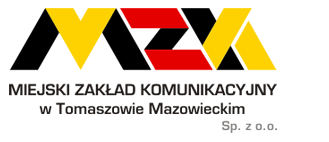 97-200 Tomaszów MazowieckiTel. 517-358-977e-mail: mzk@mzktomaszow.plZAPYTANIE OFERTOWEI. ZAMAWIAJĄCYMiejski Zakład Komunikacyjny w Tomaszowie Mazowieckim Sp. z o.o. ul. Warszawska 109/11197-200 Tomaszów MazowieckiNIP: 7732473948, REGON: 101694645, KRS: 0000491324II. OPIS PRZEDMIOTU ZAMÓWIENIAPrzedmiotem zamówienia jest kompleksowa usługa doradcza obejmującą przygotowanie pełnej dokumentacji do ubiegania się o dotację unijną w ramach Regionalnego Programu Operacyjnego Województwa Łódzkiego Działanie III Poddziałanie 1,  „Zakup autobusów niskopodłogowych przeznaczonych do regularnej komunikacji miejskiej wraz z rozwiązaniami z zakresu ITS oraz przebudowa infrastruktury do obsługi autobusów”.  Szczegółowy opis przedmiotu zamówienia: 					          Opracowanie niezbędnej dokumentacji aplikacyjnej: wniosku o dofinansowanie, biznes planu lub studium wykonalności i innych wymaganych dokumentów.Zamawiający nie dopuszcza składania ofert częściowych – rozpatrywane będą tylko oferty kompletne.4.	Zamawiający nie dopuszcza możliwości powierzenia części lub całości zamówienia podwykonawcom.III. TERMIN WYKONANIA ZAMÓWIENIA	Termin wykonania przedmiotu zamówienia: 40 dni od ogłoszenia konkursu. IV. OPIS SPOSOBU PRZYGOTOWANIA OFERTYOferta powinna być:- opatrzona pieczątką firmową,- posiadać datę sporządzenia, - zawierać adres lub siedzibę oferenta, numer telefonu, numer NIP,- podpisana czytelnie przez wykonawcę. V. MIEJSCE ORAZ TERMIN SKŁADANIA OFERTOferta powinna być przesłana za pośrednictwem: poczty elektronicznej na adres:   daria.perz@mzktomaszow.pl, poczty, kuriera lub też dostarczona osobiście na  adres: ul. Warszawska 109/111, 97-200 Tomaszów Mazowiecki do dnia 17.09.2015 wraz z załączoną kserokopią wypisu z rejestru przedsiębiorców lub zaświadczenia z ewidencji działalności gospodarczej, wystawione w dacie nie wcześniejszej niż sześć miesięcy przed datą złożenia oferty. Ocena ofert  zostanie  dokonana  w dniu 18.09.2015, a wyniki  i wybór najkorzystniejszej oferty   zostanie ogłoszony 21.09.2015 o godzinie 12:00 w siedzibie Miejskiego Zakładu Komunikacyjnego w Tomaszowie Mazowieckim. Oferty złożone po terminie nie będą rozpatrywane.Oferent może przed upływem terminu składania ofert zmienić lub wycofać swoją ofertę.W toku badania i oceny ofert Zamawiający może żądać od oferentów wyjaśnień dotyczących treści złożonych ofert.Zapytanie ofertowe zamieszczono na stronie: www.mzktomaszow.plVI. OCENA OFERTZamawiający dokona oceny ważnych ofert na podstawie następujących kryteriów:Sposób oceny oferty w poszczególnych ofertach :Punkty w ramach kryterium ceny będą przyznawane wg następującej formuły: - cena minimalna w zbiorze - cena oferty rozpatrywanej  – ilość punktów przyznana oferciePunkty w ramach kryterium skuteczności będą przyznawane wg następującej formuły: –  ilość projektów w zbiorze  – ilość projektów oferty rozpatrywanej  – ilość punktów przyznana ofercie –  ilość projektów w zbiorze – ilość projektów oferty rozpatrywanej  – ilość punktów przyznana ofercieVII. INFORMACJE DOTYCZĄCE WYBORU NAJKORZYSTNIEJSZEJ OFERTYO wyborze najkorzystniejszej oferty Zamawiający zawiadomi oferentów za pośrednictwem strony internetowej znajdującej się pod adresem www.mzktomaszow.plVIII. DODATKOWE INFORMACJE Dodatkowych informacji udziela Daria Perz pod numerem telefonu 517 358 977 oraz adresem email: daria.perz@mzktomaszow.plIX. ZASTRZEŻENIANiniejsze zapytanie ofertowe nie zobowiązuje MZK Tomaszów Mazowiecki Sp. z o.o. do żadnego określonego działania.Wydanie niniejszego zapytania ofertowego nie zobowiązuje MZK Tomaszów Mazowiecki Sp. z o.o. do akceptacji oferty, w całości lub części i nie zobowiązuje MZK Tomaszów Mazowiecki Sp. z o.o. do składania wyjaśnień czy powodów akceptacji lub odrzucenia oferty.MZK Tomaszów Mazowiecki Sp. z o.o. nie może być pociągana do odpowiedzialności za jakiekolwiek koszty czy wydatki poniesione przez oferentów w związku z przygotowaniem i dostarczeniem oferty.MZK Tomaszów Mazowiecki Sp. z o.o. zastrzega sobie prawo w każdej chwili do zmian całości lub części zapytania ofertowego.W przypadku, gdy kwoty przedstawione  w odpowiedzi na zapytanie będą wyższe od zaplanowanych w budżecie ww. projektu zamawiający zastrzega sobie prawo negocjacji z Wykonawcą, który przedstawi najkorzystniejszą ofertę.Kryteria wyboruZnaczenieCena netto50%Skuteczność ( ilość wspieranych projektów, które otrzymały dotację w latach 2007-2013 -wartość projektów powyżej 3000000zł )25%Doświadczenie w pozyskiwaniu środków unijnych dla zakładów komunikacyjnych25%